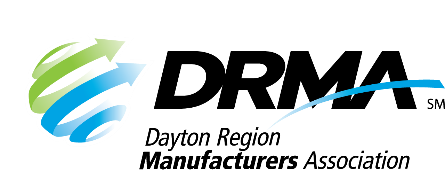 DRMA Lean Manufacturing Series Registration FormPlease complete and return this form with payment to confirm your registration for the DRMA Lean Manufacturing Series, presented by the Workforce Division of Sinclair College.  A certificate will be provided with completion at the end of each session.Course OptionsSession #1 – Lean Overview and Workplace Organization – Thursday, February 22Session #2 – Visual Workplace/Standardized Work – Thursday, April 11Session #3 – Value Stream Mapping – Thursday, June 20Session #4 – Set-Up Reduction – Thursday, August 22Session #5 – Total Preventative Maintenance (TPM) – Thursday, October 17Time:  8:00 – 11:30 a.m.Location: All courses will be held at the Sinclair’s Centerville Campus (5800 Clyo Rd., Centerville, OH 45459).Cost:  $175 per course, per person. All courses include a continental breakfast and individualized support from the instructor on an improvement project selected by each participating company. Notice of cancellation must be received by end of day on the Thursday prior to the class in order to receive a refund.Registrant InformationPayment InformationReturn this form with payment to the DRMA office.Company:      Company:      Company:      Course SelectionsCourse SelectionsCourse SelectionsCourse SelectionsCourse SelectionsNameTitleEmail#1#2#3#4#5Number of Participants:X Number of Courses:X $175 =TOTAL = $     Check (make payable to DRMA)Check (make payable to DRMA)Check (make payable to DRMA)Check (make payable to DRMA)Check (make payable to DRMA)Check (make payable to DRMA)Check (make payable to DRMA)Check (make payable to DRMA)Check (make payable to DRMA)Check (make payable to DRMA)Check (make payable to DRMA)Credit card (all major cards accepted)Credit card (all major cards accepted)Credit card (all major cards accepted)Credit card (all major cards accepted)Credit card (all major cards accepted)Credit card (all major cards accepted)Credit card (all major cards accepted)Credit card (all major cards accepted)Credit card (all major cards accepted)Credit card (all major cards accepted)Credit card (all major cards accepted)Card #:Exp. Date:CVV Code:CVV Code:CVV Code:Billing Zip Code:Billing Zip Code:Billing Zip Code:Billing Zip Code: